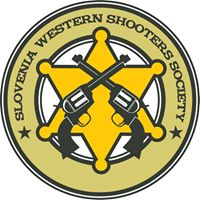 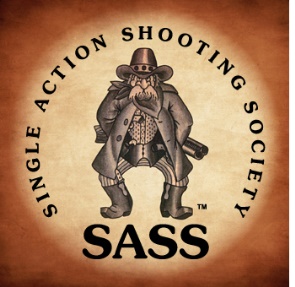 INVITATION   To:5th  „Day of Anger“INTERNATIONAL OPEN MATCH OF COWBOY ACTION SHOOTING28. June - 30. June 2019Kunsperk Shooting Range: Bistrica ob Sotli / Slovenia*****************************************************************For Mr. / Ms.:    Address:             *****************************************************************Necessary Weapons and Ammunition:Single Action Cartridge Revolvers, Caliber 32 or largerLever Action and/or Slide Action Rifle, Caliber 32 or LargerSide by Side or Slide Action or Lever Actions Shotguns, Caliber 10-20 gaugeSufficient amount of ammunition in relevant calibers, with lead bullets onlyContact: Denis Pirc                                  Phone: +38 640 663 33aka Bonnie the Caveman                         Mail: denis@dp-sistemi.com